CURRICULUM VITAEANILAREA OF INTEREST: HOUSEKEEPING ASSISTANT MANAGERPERSONAL DETAILS:C/o-Mobile Number	: 	+971503718643		Date of Birth		:	24/10/1987		Sex			:	Male		Nationality		:	Indian		Languages Known	:	English, Hindi Marathi		Email			:	anil.329540@2freemail.com Date of Issue		:	30/01/2009Date of Expiry	:	29/01/2019Place of Issue		:	MumbaiCAREER OBJECTIVE My ambition is to gain challenging work experience in the Hospitality & Aviation Industry where I can be a part of the success of a dynamic and innovative organization in Housekeeping and Customer Service Department.EDUCATIONAL QUALIFICATIONPROFESSIONAL QUALIFICATIONCOMPUTER KNOWLEDGESystems used in the hotels : OPERA, IDSMs Office-Word, Excel, PowerPoint and Internet.CAREER ACHIEVEMENTS/PROFESSIONAL EXPERIENCEJob Profile in “NOVOTEL HOTEL.”Currently I am working as Housekeeping Supervisor(Acting Assistant Manager)Shift starts with making occupancy reportThen taking briefing of room attendants & public area attendantsAfter that checking of grooming of themMaking allocation of their dutiesOn floor starting with guest corridors, lifts, pantries & service areasThen starting to check vacant rooms followed with occupied & check out roomsMaking lost & found records, which articles found in check out roomHandling guest complaintsAt the end of shift taking all proper handover & also taking debriefingI also take some inventories like linen inventory,  tools & equipment inventoryI also take weekly training of room attendantsPlanning with manager for budgeting, costing & manningJob Location: Tahlia Street, Jeddah, Saudi Arabia From 6th Feb 2017 till dateJob Profile in “Inox Leisure Pvt Ltd.”I have been worked as Housekeeping Team LeaderMaking RosterTaking briefing of associatesChecking Auditoriums, Lobby, Wash rooms, Projection room & Box officeJob Location: MUMBAI from 1st June 2016 till 31st Jan 2017Job Profile in “Costa Cruises.”I have been worked  as Housekeeping SupervisorMaking occupancy reportTaking briefing of cabin stewards & public area attendantsChecking  guest cabinsMaking fulfill guest needs which are travailing from around the worldDealing with them in different languagesHandling embarking & disembarking guest’s luggage procedureManaging guest lost & found articles reportsChecking public areas, loungesHandling gangway operations Making memos of maintenance of respective areasJob Location: ITALY from 15th April 2013 till 3rd April 2016Job Profile in “THE FULLERTON BAY HOTEL.”I have been worked  as Housekeeping SupervisorMaking occupancy reportChecking guest rooms corridorsChecking  guest roomsMaking lost and found reportsJob Location: SINGAPORE from 11th June 2012 till 10th December 2012	Job Profile in “THE CENTRAL PARK HOTEL.”I have been worked as Housekeeping SupervisorShift starts with making occupancy reportThen taking briefing of room attendants & public area attendantsAfter that checking of grooming of themMaking allocation of their dutiesOn floor starting with guest corridors, lifts, pantries & service areasThen starting to check vacant rooms followed with occupied & check out roomsMaking lost & found records, which articles found in check out roomHandling guest complaintsAt the end of shift taking all proper handover & also taking debriefingI also take some inventories like line inventory,  tools & equipment inventoryI also take weekly training of room attendantsJob Location: BUND GARDEN ROAD, Pune 20th June 2011 to 31st May 2012Job Profile in “J.W.MARRIOTT.”I have been worked as GUEST SERVICE ASSOCIATE i.e. ROOM ATTENDANT.My main duties are to keep clean & maintain guest roomsAlso maintaining up clean of guest corridors, pantries & service areasDepositing all lost & found articles which are found in check out room Also helping to supervisor for the linen inventoryHandling guest request in afternoon & night shiftJob Location: JUHU TARA ROAD, MUMBAI from 3rd June 2008 to 25th Nov 2010SPECIAL SKILLS / PERSONAL QUALITIES1. Honest and sincere towards work.2. Punctual at work.3. Flexible to work any no of hours.4. Able to supervise the team when needed.5. Good team member to complete work smoothlyPHOTO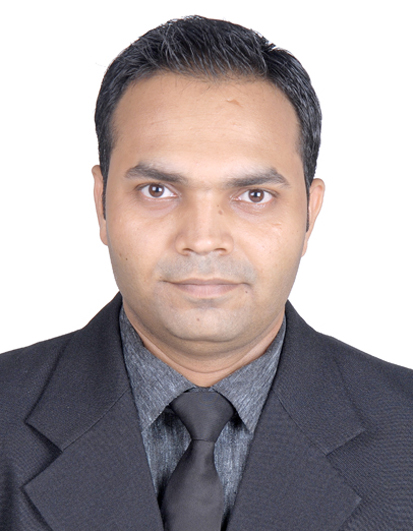 NAME OFCOURSEUNIVERSITY/BOARDYEAR OF PASSINGHSCMUMBAI2OO5SSCMUMBAI2OO3NAME OF COURSEUNIVERSITY/BOARDYEAR OF PASSINGTHREE YEAR DIPLOMA IN HOTEL MANAGEMENT & CATERING TECHNOLOGYMAHARASHTRA STATE BOARD OF TECHNICAL EDUCATION2008